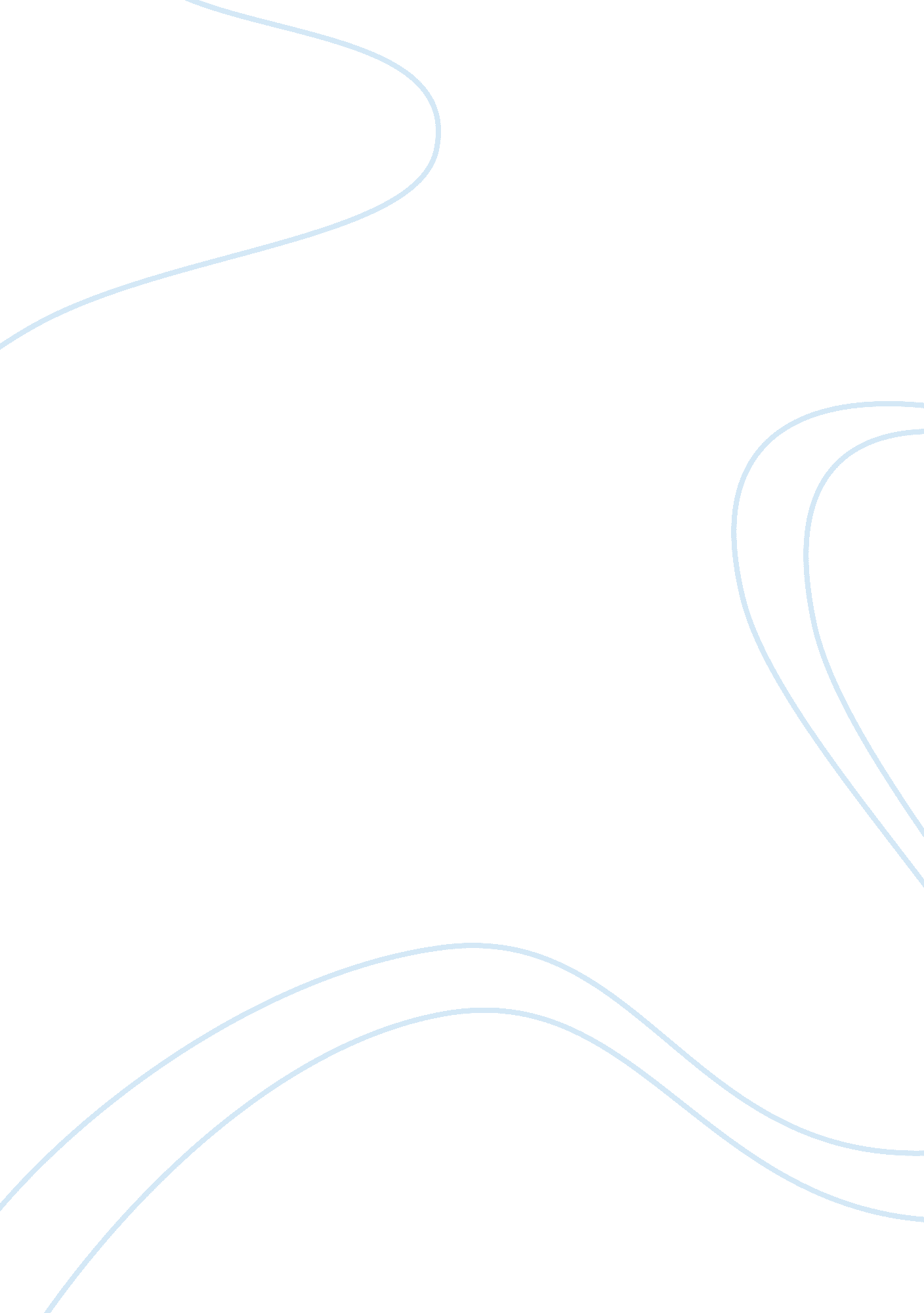 The place of education in one's priority listEducation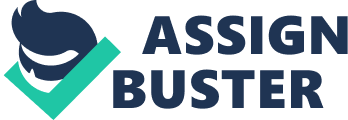 I have always been searching for ways to cut off my expenses and some ways to earn for my personal expenses. Financial weaknesses pose a great threat to my academic performance. Working, managing family life and studying responsibilities act as a burden on me. If I will win this scholarship, I would somehow manage to concentrate more on my studies. 
The biggest and most important aim of my life is to achieve higher education with excellent academic results. This major aim supports my future goals of getting a reputable designation in my career as well as becoming independent. I personally believe that my academic performance can be improved by winning this scholarship as I would get more time and space to concentrate on my studies. I can put all my efforts and time to be spent on my studies rather than joining some part-time jobs to bring stability to my current financial position. 
Owing to my interest in education and determination to achieve my goals, I feel deserving of this scholarship which may give me a new hope to improve my academic results. 